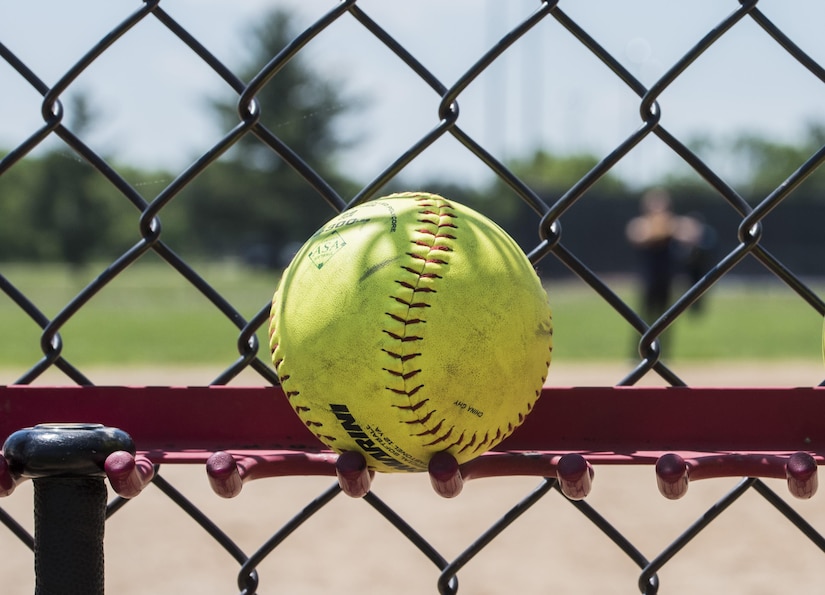  Rec Summer Softball Town of Fort Kent Recreation & Parks Department    For girls entering 5th grade through entering 8th grade.The Program will run through the summer!The team will be competing against other town’s rec teams and playing in several tournaments and round robins over the course of the summer.  There will be a $20 registration fee to cover the cost of entry fees for tournaments.Coach: Madison SaucierAssistant Coaches: Jason NadeauFor more information contact Jason Nadeau @ 834-3730Registration Forms are located at the Town Office.Rec Summer Softball (5th-8th Grade)___________________________      	______         	_______   _______Child's Name                   	                         Grade      	Shirt Size   Pant Size__________________________________       	___________        	___________Parent Signature   -        Print                                    Work # or Cell# 	Home  Phone # _____________________________________________________________Mailing Address ____________________________           	__________________________Name of Medical Insurance Carrier          	            Policy Number	Fee:     $20.00Yes, my child has my permission to participate in the Fort Kent Recreation and Parks Department Summer Rec Softball and understand some travel will be involved..  In case of injury or accident, I absolve the Fort Kent Recreation and Parks Department, and all others who are in any way connected with the operation of the program of any damages.--------------------------------------------------------------------------------------------Office Use OnlyFee: ______________ Check: ________ Cash _______Date Paid: ________ Received by: __________